Создание условий для проявления детской самостоятельности и инициативы в музыкальной деятельностиАвтор: Дорошенко Светлана Владимировна, музыкальный руководитель, Зыкова Мария Игоревна, воспитательОрганизация: МБОУ «Гимназия №1»Населенный пункт: Иркутская область, г. АнгарскОдна из важных задач музыкального воспитания – сформировать у детей способность к самостоятельной музыкальной деятельности, добиться того, чтобы они по собственной инициативе слушали музыку, пели, играли на детских музыкальных инструментах, инсценировали песни, водили хороводы. Хорошим средством для формирования самостоятельности и инициативы по музыкальному развитию являются индивидуальные карты. Карты дети могут использовать по своему усмотрению и желанию, импровизировать с ними, придумывая новые возможности их применения.Индивидуальная карта – это печатный или электронный документ, предназначенный для внесения в него информации по каждому виду музыкальной деятельности в соответствии с возрастом дошкольников и предусмотренными задачами музыкального образования.Индивидуальные карты помещаются в музыкальных уголках и оформляются, как дидактическая игра для одного и более детей.Требование к содержанию индивидуальной карты: - соответствие возрастным особенностям детей, их интересам и задачам музыкального образования;- отражение всех направлений по музыкальному образованию;- количество карт должно быть достаточным для детей;- учет возможностей детей: для читающих – написан текст, для не читающих детей – символ;- периодичность размещения в музыкальном уголке. Главное – это не ситуативное использование (например, воспитатель знает, какие задачи ставит музыкальный руководитель в каждой возрастной группе по музыкальному образованию, в соответствии с этими задачами от простого к сложному разрабатываются индивидуальные карты).Главная цель использования индивидуальных карт – это пробуждение и стимулирование интереса детей к музыкальной деятельности в любом возрасте.С помощью карт, решаются следующие задачи:вовлечение ребёнка в музыкальную деятельность;проявление самостоятельности в выполнении заданий;накапливание музыкального опыта;возможность самостоятельных достижений.Ожидаемый результат: заинтересованность в увлечении музыкой, стремление быть активным в музыкальной образовательной деятельности;знания, позволяющие не только решать поставленные задачи, но и развивать возможности разнообразить их решения.Как работать с картами?Если в «центе музыки» ребёнок выбрал для себя заполнение такой карточки, ему необходимо будет прочитать задание сверху.КАРТА №1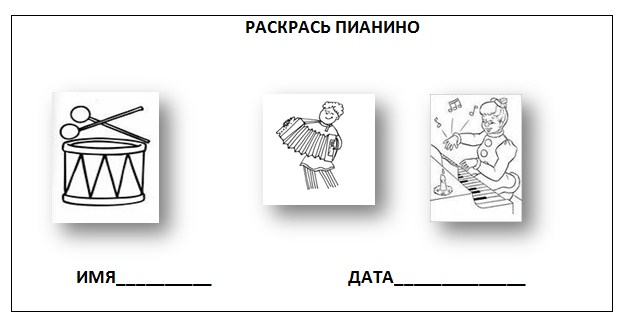 Если ребёнок не читает он обращается к воспитателю, или к тому ребёнку, который умеет читать. Решив первую задачу (прочитав задание), он решает вторую, – найти на картинке пианино, и третью - в какой цвет ему закрасить его. Когда задание выполнено, ребёнок внизу пишет своё имя (если умеет) или по показу воспитателя (если не умеет). Ставиться дата, а карточка вкладывается в портфолио ребенка. Когда воспитатель и музыкальный руководитель ведут наблюдения за детьми, то они отмечают у себя результат выполнения задания ребёнком на данный период. Если ребёнок сегодня не выполнил задание, нужно поспособствовать (помочь разобраться, поддержать его) тому, чтобы он понял, как выполняется задание на этой карточке и через некоторое время снова предложить ему (НЕ в принудительной форме) выполнить задание на этой карте.КАРТА №2Аналогично как с первой картой, но задание другое, так и со всеми предложенными индивидуальными картами.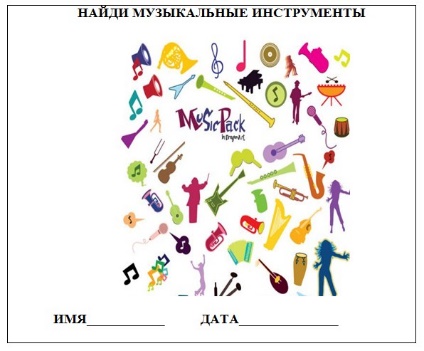 КАРТА №3«Проговори ритм под картинками, и придумай свой ритм»Ребенок берет карточку, читает задание сверху, проговаривает звукоподражание по готовой ритмической формуле и придумывает свой ритм, пишет его под картинками. Заполняет имя и дату.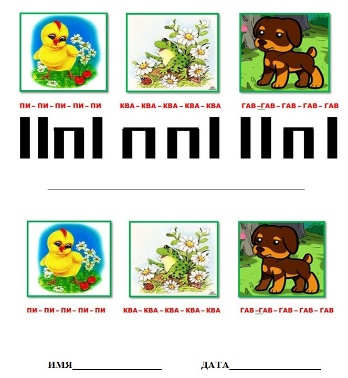 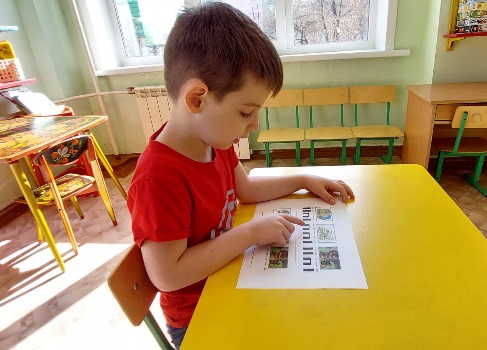 Индивидуальные карты – это мотивация детей к познавательному интересу, пополнение словаря, обогащение музыкального опыта. Это возможность прослеживания динамики музыкального развития ребёнка на протяжении всего периода его пребывания в детском саду. Это пополнение портфолио ребенка, как в детском саду, так и в семье.Одной из разновидностью индивидуальных карт для самостоятельной работы детей в музыкальном уголке является карта с алгоритмом по каждому виду музыкальной деятельности, ориентируясь на который ребенок сам может организовать свою деятельность в музыкальном уголке.КАРТА №5По игре на детских музыкальных инструментах может быть использован в работе такой вариант карточки: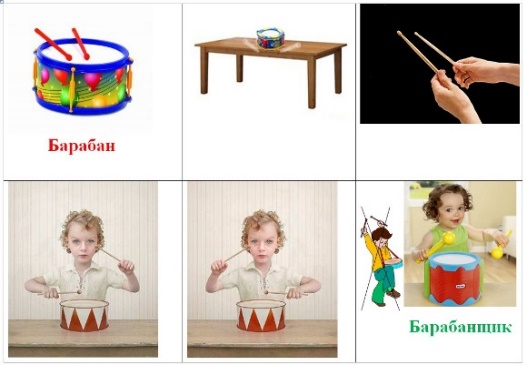 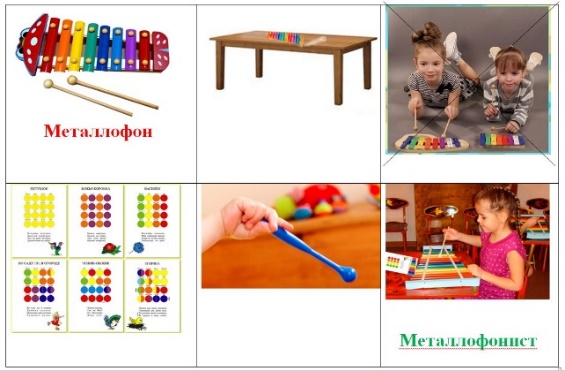 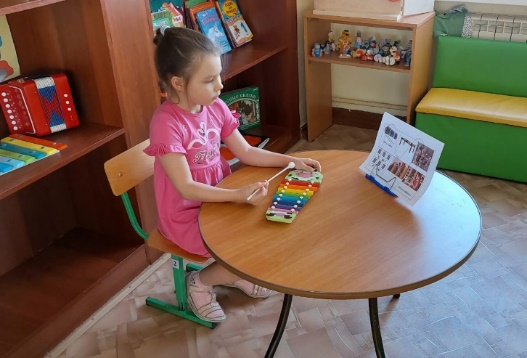 КАРТА №6По пению может быть использована в работе как вариант МНЕМОТАБЛИЦА:ПЕСНЯ «Где-то елка на опушке» муз. А. ФилиппенкоМнемотаблицу, которую вы видите, рисовала воспитатель вместе с детьми, поэтому она выглядит, как черновой вариант. Дети помогали подбирать нужный символ и поэтому знали все условные обозначения, и самое интересное, что по данной таблице ребятишки уже с третьего раза пели песню от начала до конца.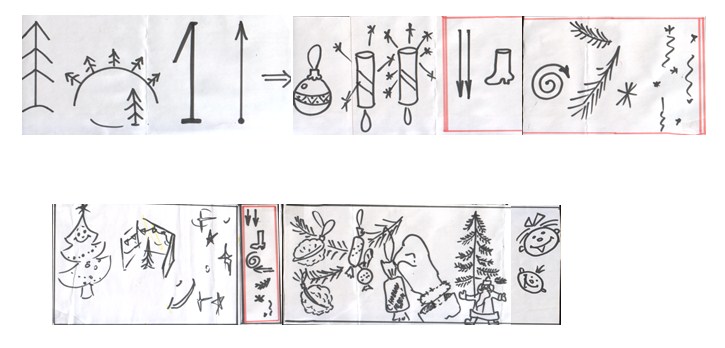 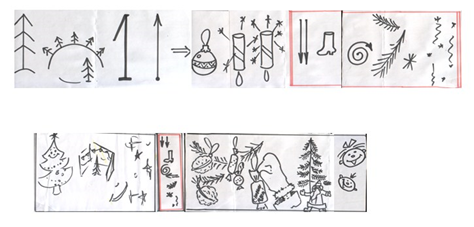 Самостоятельная музыкальная деятельность в группе из ничего не возникает. Она появляется на базе каких-то знаний, наблюдений, полученных на музыкальных занятиях, праздниках, концертах и т.д. Вся вышеперечисленная работа по развитию самостоятельности детей дошкольного возраста не будет результативной без личной заинтересованности педагога.В нашем учреждении очень тесно сотрудничают воспитатели с музыкальным руководителем: - ежемесячно проводится методический час по обсуждению поставленных задач, содержанию предстоящей работы по музыкальному образованию, - в системе ведется тетрадь взаимодействия воспитателя с музыкальным руководителем, где фиксируется содержание деятельности (слова песен, музыкально-ритмические движения, указан практический материал для отработки умений и навыков детей и т.д.). Воспитатели, планируя работу с детьми, учитывают задачи, поставленные музыкальным руководителем. Музыкальный руководитель так же поддерживает инициативу воспитателя.Пример из жизни детей средней группыВоспитатель включает музыкальные произведения из репертуара музыкальных занятий, как фоновую. Это побуждает детей к самостоятельному исполнению ранее разученных песен, хороводов, музыкальных игр. В ходе исполнения детьми, воспитатель поощряет детскую инициативу – хвалит, организует импровизированные детские концерты. Предлагает использовать знакомые музыкальные инструменты.Организуется показ представлений, с использованием знакомых музыкальных инструментов. Детям предлагается поучаствовать в показе знакомой сказки – помочь озвучить действия животных. Дети имеют возможность подобрать инструмент по звучанию, выступить в роли музыканта. Приобретенный опыт дети используют в импровизированных постановках (ссылка спектакль «Теремок на новый лад»).	Самостоятельно организуют игровое пространство, подбирают атрибуты, шумовыемузыкальные инструменты. Приглашают сверстников и воспитателей группы на представление. Но самое главное, они применяют опыт, полученный ранее - используют музыкальные инструменты для создания звуковых эффектов – шум дождя, стук в дверь, бег и т.д.Воспитатель создает проблемную ситуацию. Как поздравить младшего воспитателя с днем рождения? В ходе беседы дети предлагают, как один из вариантов – музыкальный номер, который готовится к весеннему празднику. Выбирают, чтобы был ярким, запоминающимся, красивым и праздничным. Танец цветов соответствует всем пожеланиям, его выбирают для поздравления. Дети самостоятельно договариваются с преподавателем музыки о репетиции – подбирают костюмы, атрибуты для выступления, репетируют танцевальные движения с тканью, обращают внимание на технику их выполнения. Такой опыт окрыляет детей, придает им уверенности и приносит успех.Опыт, приобретенный в рамках занятий, дети переносят в жизнь, и очень успешно. Это отмечают педагоги дополнительного образования Гимназии. Наши выпускники посещают несколько кружков в Гимназии № 1 – народные танцы, хоровое пение, студию современного танца. Самостоятельная музыкальная деятельность детей в группе:  ВИДЕО: https://disk.yandex.ru/i/dKKNEBTizaYTyw